1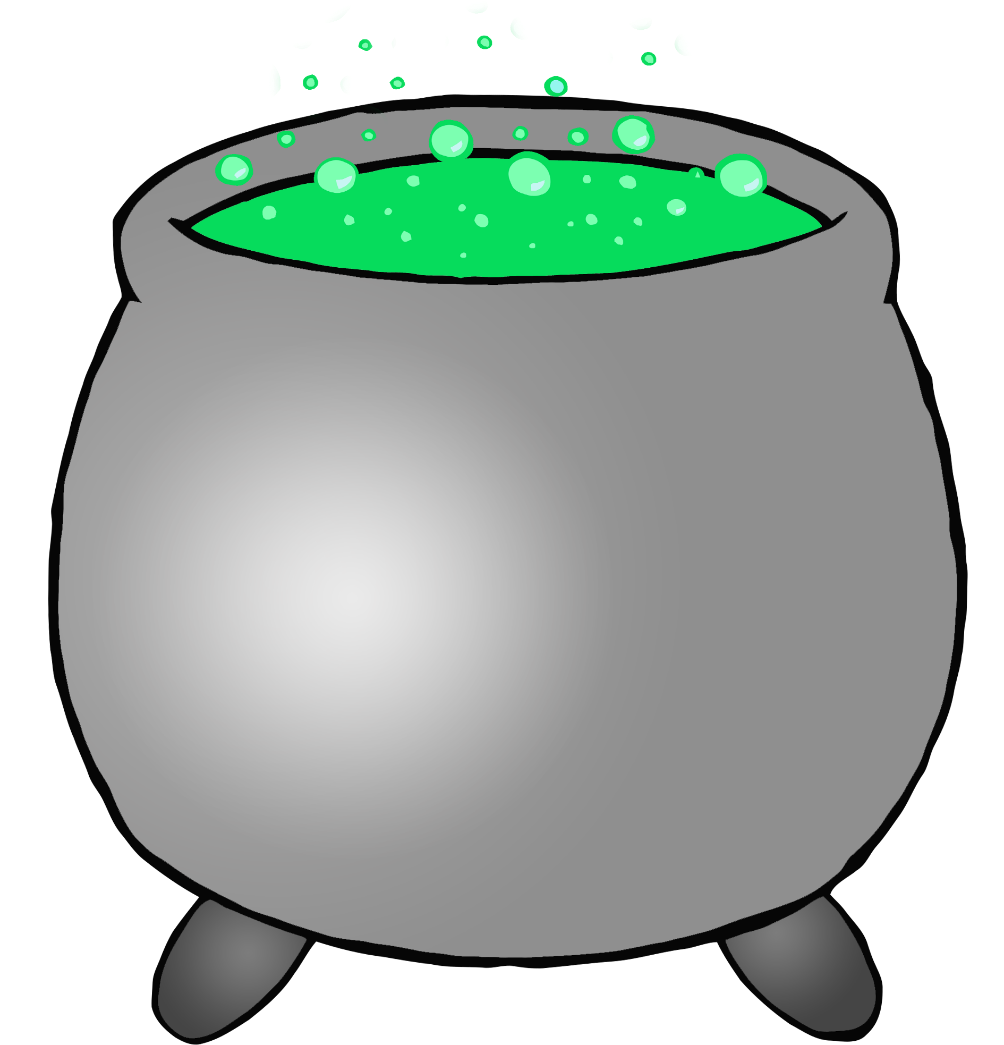 2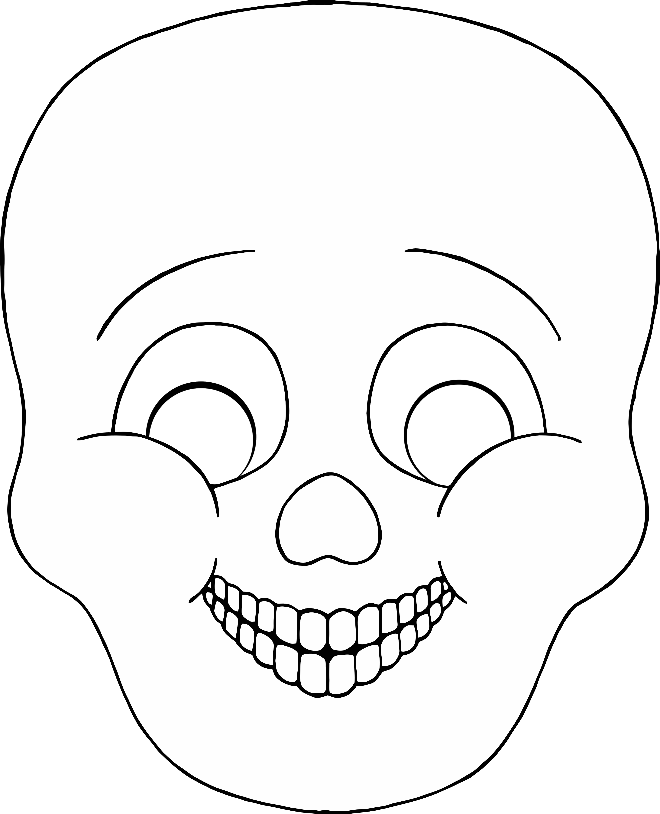 3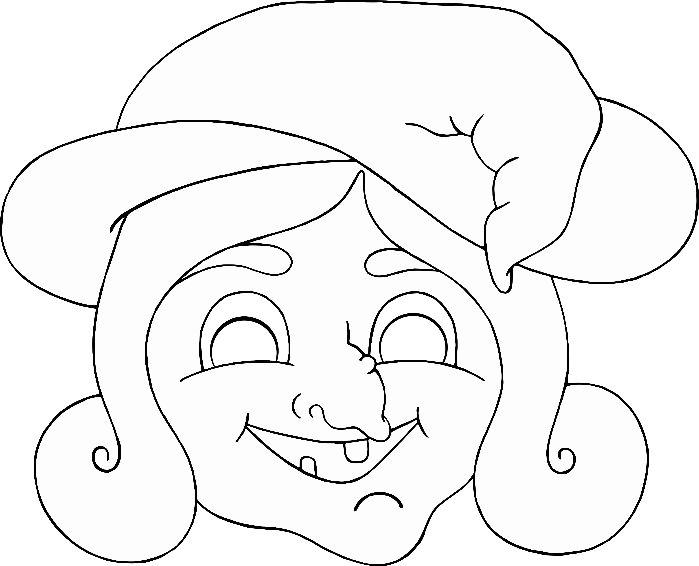 4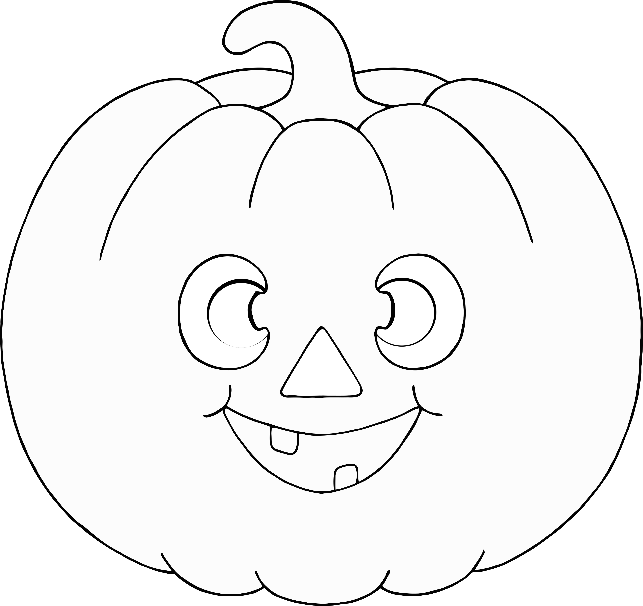 5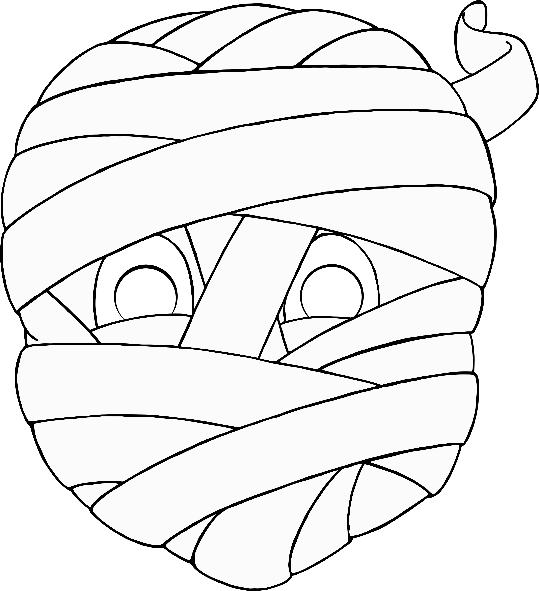 6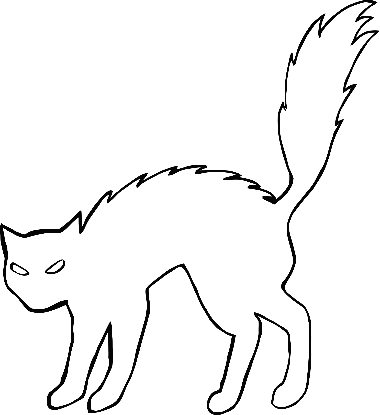 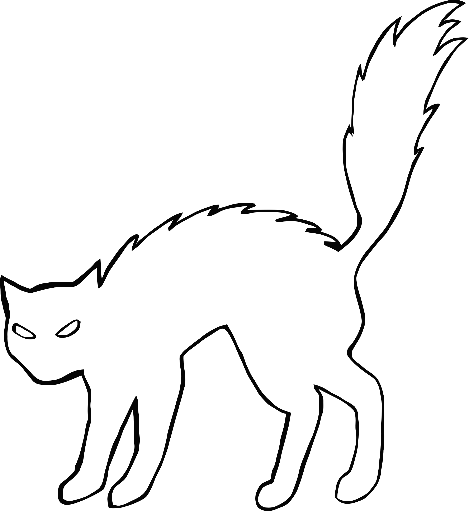 7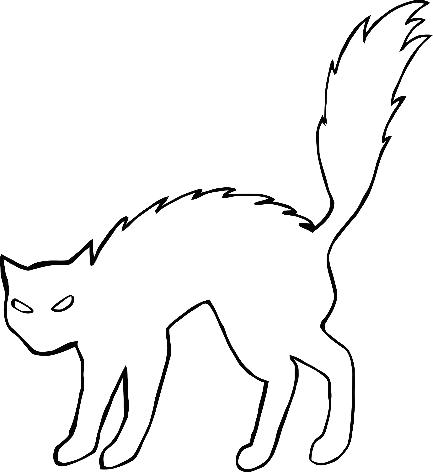 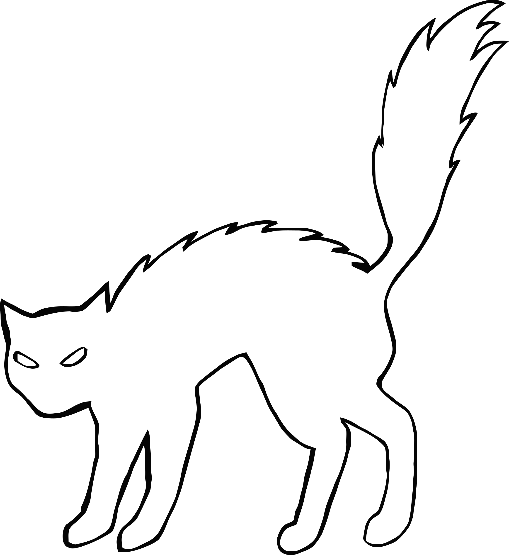 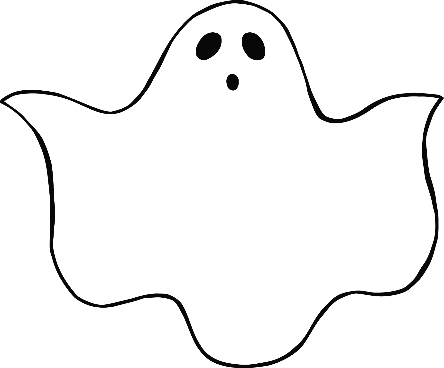 8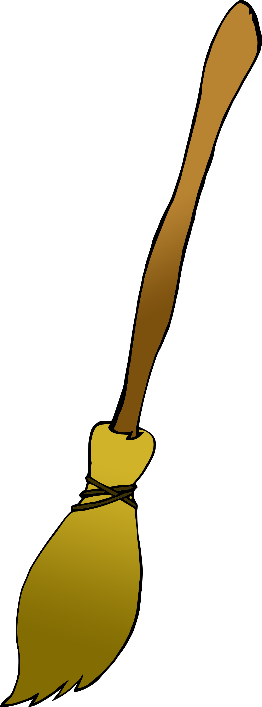 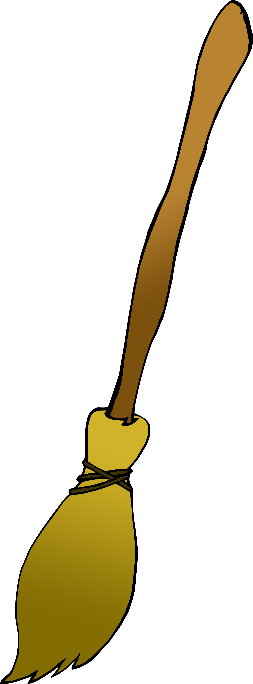 9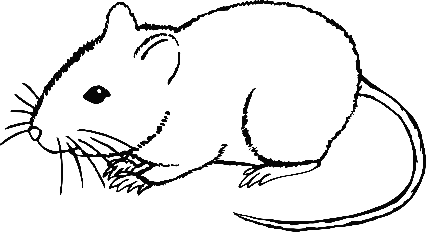 10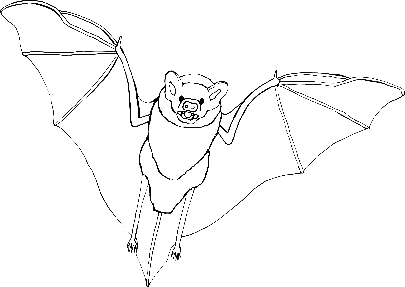 11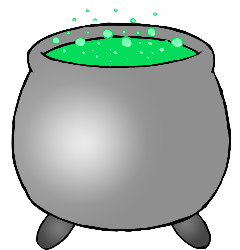 12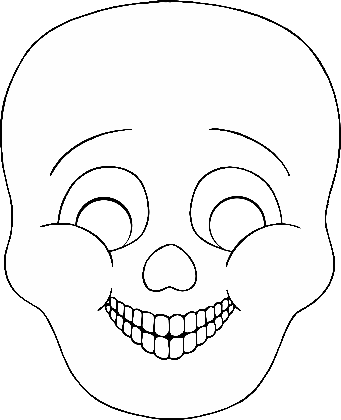 13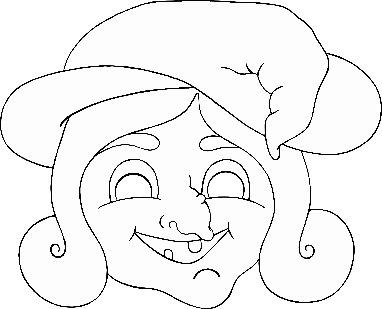 14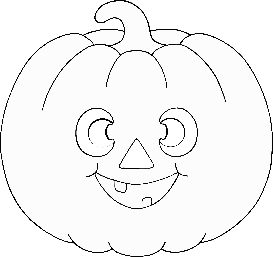 15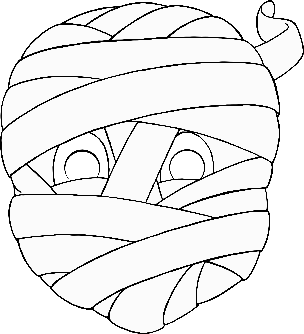 16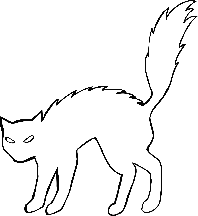 17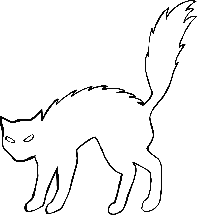 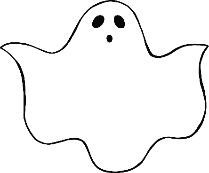 18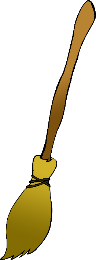 19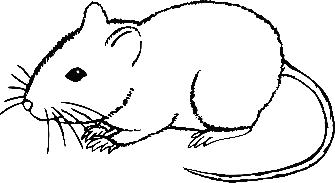 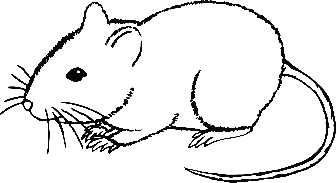 20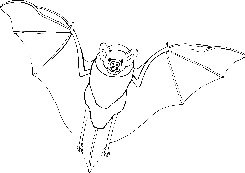 